.WALK FORWARD, SHUFFLE, ROCK, ½ TURN, SHUFFLEWALK FORWARD, SHUFFLE, ROCK, ½ TURN, SHUFFLERIGHT VINE, SHUFFLE, CROSS LEFT, RIGHT, ROCK BACK LEFT, FORWARD RIGHTLEFT VINE, SHUFFLE, JAZZ BOX, ¼ TURN RIGHTREPEATRESTARTAt end of wall 7, facing wall 8, repeat last 16 counts then dance to end of the musicWasted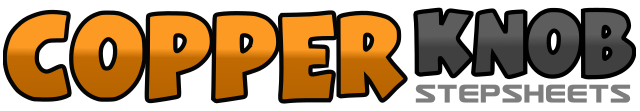 .......Count:32Wall:4Level:Improver - social cha.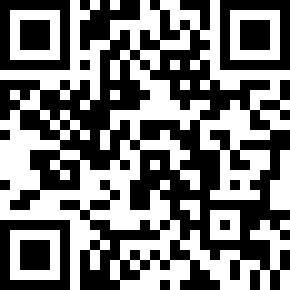 Choreographer:Leanne Nahrgang (FR)Leanne Nahrgang (FR)Leanne Nahrgang (FR)Leanne Nahrgang (FR)Leanne Nahrgang (FR).Music:Wasted - Carrie UnderwoodWasted - Carrie UnderwoodWasted - Carrie UnderwoodWasted - Carrie UnderwoodWasted - Carrie Underwood........1-2Walk forward right, left3&4Shuffle forward right, left, right5-6Rock forward on left, back on right7&8½ turn left shuffle left, right, left9-10Walk forward right, left11&12Shuffle forward right, left, right13-14Rock forward on left, back on right15&16½ turn left shuffle left, right, left17-18Step right, left behind19&20Side shuffle, right, left, right21-22Cross left over right, step right23-24Rock back on left, forward on right25-26Step left, right behind27&28Side shuffle, left, right, left29-30Cross right over left, step back on left, making ¼ turn right31-32Step forward right, left